(Large Print)Springfield Presbyterian Church (USA)7300 Spout Hill Road, Sykesville, MD 21784    410-795-6152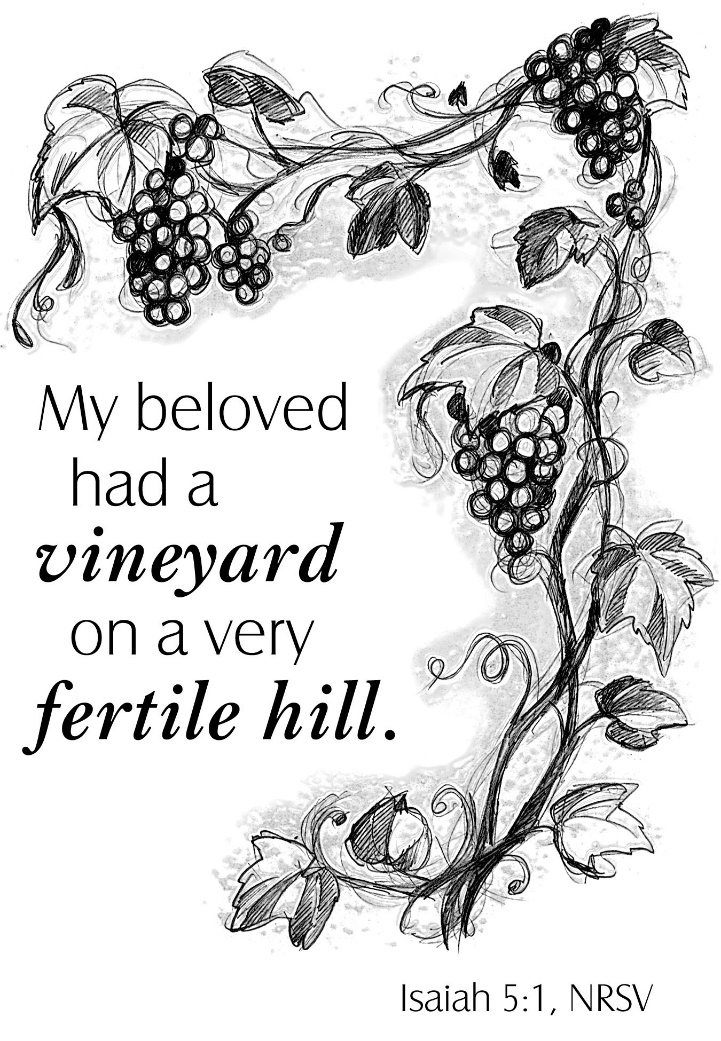 August 14, 2022 - 10:30 am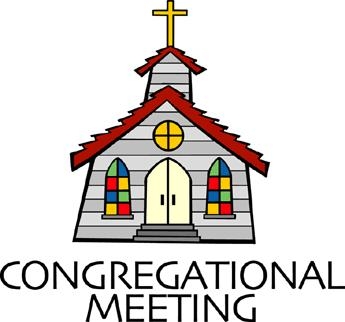 WELCOME VISITORS!We're glad you are here! Cards at the ends of each pew are for you to fill out and drop in the Offering Plate.  Please let us know you are visiting, and join us for refreshments and fellowship following the service. The Sanctuary has an induction loop system to assist the hearing impaired. The system will also work on the telephone setting of hearing aids. Springfield Presbyterian Church is rooted in the gospel of Jesus Christ, led by the Holy Spirit, and called to loving relationships through vibrant worship and service. Valuing all people, we are committed to developing disciples and fostering stewardship.PREPARATION FOR THE WORD(* those who are able are invited to stand)PRELUDE          GATHERING OF THE PEOPLEThe Lord be with you!   And also with you!	(Greeting)LIGHTING THE CHRIST CANDLELeader:  Whenever we light this candle we proclaim:People:  Christ is the Light of the world and the center of our lives.CALL TO WORSHIP	Leader: You are the vine,People: And we are the branches.Leader: So we come before the Creator of all,People: In humility, praise, and longing.Leader: As we worship,People: Teach us again what it means to be your faithful disciples.Leader: As we raise our voices to sing,People: May the words magnify your vision for this world.Leader: As we pray together,People: Lead us as we grow closer to you and to one another.Leader: May the vine and branch intertwine,People: As we come and worship your holy name. Amen.* HYMN 	I Sing the Mighty Power of God		GTG #32I sing the mighty power of God that made the mountains rise,
That spread the flowing seas abroad and built the lofty skies.
I sing the wisdom that ordained the sun to rule the day.
The moon shines full at God's command, and all the stars obey.I sing the goodness of the Lord who filled the earth with food.
God formed the creatures through the Word, and then pronounced them good.
Lord, how thy wonders are displayed, where'er I turn my eye,
If I survey the ground I tread, or gaze upon the sky!There's not a plant or flower below but makes thy glories known.
And clouds arise, and tempests blow, by order from thy throne,
While all that borrows life from thee is ever in thy care,
And everywhere that we can be, thou, God, art present there.CALL TO CONFESSIONLeader: There are many metaphors of the relationship between God and humans and this morning we explore the vineyard. In these texts, we know that our power, growth, and energy to grow and be fruitful come from God. As we think about this metaphor, let us come together and atone for the ways in which we have failed to be part of this covenant vineyard.PRAYER OF CONFESSIONGenerous God, we know that you are the vine and we are the branches. We declare that all goodness comes from you, and you alone. Yet we do not make time in our lives for growth. We find ways to outsource our work as disciples so that we do not need to engage in the hard work of being tilled and harvested. We do not submit to your power, and in all these ways, we have fallen short of your glory. In your power, forgive us, for we have sinned, and in your mercy, restore us once again to be the people you call us to be. Amen.SILENT PRAYERS OF CONFESSION	RESPONSE 	 The Woman Hiding in the Crowd	  	Tune #178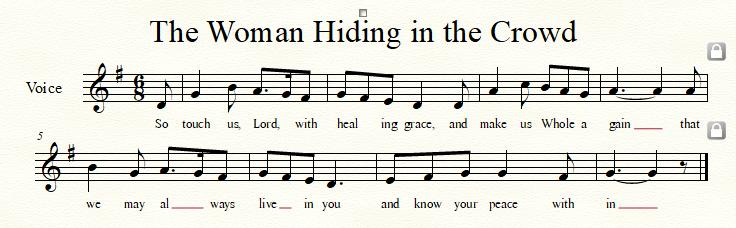 WORDS OF ASSURANCE    [Isa. 43:1, 19]Leader: Do not fear, says the Lord, for I have redeemed you. I have called you by name; you are mine.People: God is doing a new thing; now it springs forth! By the grace of Jesus Christ, we are forgiven, forgiven indeed! Alleluia and amen!* MUSICAL RESPONSE OF PRAISE	  O My Soul, Bless Your Redeemer	Bless your Maker, all you creatures, ever under God’s control,	All throughout God’s vast dominion; bless the Lord of all, my soul!* THE PEACE      The peace of Christ be with you!  And also with you!			(You may greet those around you.)* RESPONSE                        Here I Am, Lord    	Here I am, Lord, Is it I, Lord? I have heard you calling in the night.	I will go, Lord, if you lead me. I will hold your people in my heart.THE PROCLAMATION OF THE WORDPRAYER OF ILLUMINATION   Loving God, you are the fountain of every blessing. We ask that you open unto us your life-giving word, and fill us with your Holy Spirit, so that living water may flow through our hearts – a spring of hope for a thirsty world; through Jesus Christ our Lord. Amen.FIRST SCRIPTURE LESSON	 Isaiah 5:1-7Let me sing for my beloved my love-song concerning his vineyard: My beloved had a vineyard on a very fertile hill. 2 He dug it and cleared it of stones, and planted it with choice vines; he built a watch-tower in the midst of it, and hewed out a wine vat in it; he expected it to yield grapes, but it yielded wild grapes. 3 And now, inhabitants of Jerusalem and people of Judah, judge between me and my vineyard. 4 What more was there to do for my vineyard that I have not done in it? When I expected it to yield grapes, why did it yield wild grapes? 5 And now I will tell you what I will do to my vineyard. I will remove its hedge, and it shall be devoured; I will break down its wall, and it shall be trampled down. 6 I will make it a waste; it shall not be pruned or hoed, and it shall be overgrown with briers and thorns; I will also command the clouds that they rain no rain upon it. 7 For the vineyard of the Lord of hosts is the house of Israel, and the people of Judah are his pleasant planting;
he expected justice, but saw bloodshed; righteousness, but heard a cry! SECOND SCRIPTURE LESSON		Psalm 80:1-2, 8-191 Give ear, O Shepherd of Israel, you who lead Joseph like a flock! You who are enthroned upon the cherubim, shine forth 2 before Ephraim and Benjamin and Manasseh. Stir up your might, and come to save us! 8 You brought a vine out of Egypt; you drove out the nations and planted it. 9 You cleared the ground for it; it took deep root and filled the land. 10 The mountains were covered with its shade, the mighty cedars with its branches; 11 it sent out its branches to the sea, and its shoots to the River. 12 Why then have you broken down its walls, so that all who pass along the way pluck its fruit? 13 The boar from the forest ravages it, and all that move in the field feed on it. 14 Turn again, O God of hosts; look down from heaven, and see; have regard for this vine, 
15 the stock that your right hand planted. 16 They have burned it with fire, they have cut it down; may they perish at the rebuke of your countenance. 17 But let your hand be upon the one at your right hand, the one whom you made strong for yourself. 18 Then we will never turn back from you; give us life, and we will call on your name.  19 Restore us, O Lord God of hosts; let your face shine, that we may be saved. Leader:  Hear what the Spirit is saying to the Church.			All:  Thanks be to God.SERMON    	A Parched Vineyard		Rev. Becca Crate-PriceTHE RESPONSE TO THE WORD* HYMN		Great Is Thy Faithfulness		GTG #39Great is thy faithfulness, O God my Father;
there is no shadow of turning with thee.
Thou changest not; thy compassions they fail not. 
As thou hast been thou forever wilt be.Refrain:
Great is thy faithfulness!
Great is thy faithfulness!
Morning by morning, new mercies I see.
All I have needed thy hand hath provided.
Great is thy faithfulness, Lord unto me!Summer and winter, and springtime and harvest,
sun, moon, and stars in their courses above
join with all nature in manifold witness
to thy great faithfulness, mercy, and love. [Refrain]Pardon for sin and a peace that endureth,
thine own dear presence to cheer and to guide,
strength for today and bright hope for tomorrow:
blessings all mine, with ten thousand beside! [Refrain]PASTORAL PRAYER AND THE LORD’S PRAYEROFFERTORY	   SONG OF THANKS    As Those of Old Their Firstfruits Brought  #712In gratitude and humble trust we bring our best today, to serve your cause and share your love with all along life’s way. O God who gave yourself to us in Jesus Christ your Son, help us to give ourselves each day until life’s work is done.PRAYER OF DEDICATION* HYMN		There’s a Wideness in God’s Mercy  		GTG #435There’s a wideness in God’s mercy, like the wideness of the sea.There’s a kindness in God’s justice, which is more than liberty.There is no place where earth’s sorrows are more felt that up in heaven.There is no place where earth’s failings have such kindly judgment given.For the love of God is broader than the measures of the mind.And the heart of the Eternal is most wonderfully kind.If our love were but more faithful, we would gladly trust God’s Word,And our lives reflect thanksgiving for the goodness of our Lord.* CHARGE AND BENEDICTION	Leader: As we go from this place,People: Let your light shine upon us.Leader: Make us people of growth,People: Seeking your wisdom as we stretch beyond ourselves.Leader: And lead us out into the heat of the summer day,People: Ready for the great harvest that only you provide. Amen.* UNISON AMEN	POSTLUDESunday, August 21 2022 LectionaryIsaiah 58:9b-14; Psalm 103:1-8; Hebrews 12:18-29; Luke 13:10-17Assisting in Worship:    We appreciate those who serve:					Today 8/14				Next Week 8/21Sunday Opener 		Ron Holmes				Bob RogersUshers/Greeters	Don Vasbinder &			Tim & Beth	Bob Rogers				OatesLay Leader			Tony Caviglia				Christy YeagerHappy Anniversary!		August 16 – Connie & Craig RobinsonHappy Birthday!			August 16 – Kari Anderson						August 19 – Madelyn McClungAnnouncementsConcert Today: Join us TODAY at 3:00 pm when we will present The Satyr Hill Band. Although primarily a bluegrass band, they play a variety of music and styles which include bluegrass, new grass (as in Revival), progressive, acoustic country and rock & roll, as well as innovative originals. An ice cream social will follow. Bring your family and friends!Mask Update: Due to the uptick in COVID-19 cases, the Session has decided to strongly encourage masking and social distancing. Though it is not a mandate, we seek to love one another by keeping each other as safe as possible. Thank you for your help in this endeavor.Sunday School is back! On the 1st and 3rd Sundays of the month, we will be offering Sunday School! See Pastor Becca for details…Summer Mission Project: It won’t be long before school starts again. Preparing for a new school year includes buying items on the STUDENT SUPPLY LIST.  For some children and their families, this can be a challenge and in some instances buying needed supplies just isn’t possible. For that reason, during July and August, we will be collecting school supplies to help these children. The GIVING TREE is in the Narthex. If you would like to help with this project, you can take a tag from the tree and buy the item written on it or simply choose from the below items (taken from Sykesville Middle School STUDENT SUPPLY LIST). Please place your donated items in the designated basket in the Narthex. Thank you!   ~ CoCaMO Committee3-ring binders-1, 1 ½ or 2”		Pencil pouch			Glue sticksLoose-leaf paper				Pack of #2 pencils		Pair of Ear BudsPack of 5-tab binder dividers	Pocket folders		ScissorsBlue, black or red pens		Block or cap erasers	Sticky notes3X5 ruled index cards			Dry erase markers		CrayonsFolders with brads			10-pack colored pencils	Spiral notebook-200 pgs.		Pencil sharpener		Multi-colored highlighters		Composition book		Pastor-Parish Committee: The Pastor-Parish Committee invites you to share your concerns, suggestions, and gratitude. We have a form in the Narthex and a lock-box that we will open weekly and we ask that you share your name and be specific. We look forward to reading your comments so that we can continue to grow into the body of Christ.Springfield Membership: Are you interested in finding out more about our faith community and becoming a member? We would love to answer any questions you have. Please contact Pastor Becca at springfieldpastor@gmail.com for more information.Congregational Care / Mission & Outreach: Do you know of a member or friend of our church family who is ill, needs prayers, would like call, a visit or a card, or might benefit from meal train?  If so, please contact the Church Office (410-795-6152), Cathy Marsh (410-549-6916) or Diana Steppling (862-266-2242). Fellowship Help Needed: If you are interested in helping with Fellowship, please contact Barbara Cornell (240-308-0035).  A sign-up sheet will also be available.Today:	Sunday August 14		10:30 am	Worship		11:30 am	Fellowship		3:00 pm		Concert & Ice Cream SocialThis Week:	Thursday August 18		7:00 pm		Session MeetingLooking Ahead:Sunday August 21		10:30 am	Worship		11:30 am	FellowshipOffice Hours: Tuesday, Wednesday & Friday